Remarques :………………………………………………………………………………………………………………………………………………………………..……………………………………………………………………………………………………………………………………………………………………………………………………………………………………………………………………………………………………………………………………………………………………………….Frais de participation:Module A1.1-A1.2: 450 DT TTC  Frais de scolarité /module et 90 DT TTC frais de documentation/niveauModule B1.1 : 505 DT TTC  et 90 DT TTC frais de documentation.Le mode de règlement: En espèce ou  par Chèque avant le démarrage de la formation.NB : Pour les entreprises soumises au régime suspensif de la TVA, les frais de formation sont comme suite :450D 000  HT Frais du cours d’allemand ou 505D 000  HT90 D 000  HT Frais de la documentation /  ParticipantFait à : ……………… le : ………………………                                  Signature Tél: 73 225 044 /73 221149 /E-mail: ccic.formation@topnet.tn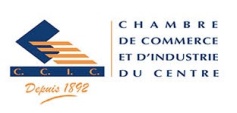 FORMATION EN LANGUE ALLEMANDESession novembre 2019A partir du 05/11/2019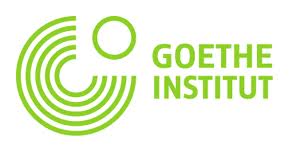 Fiche  de  ParticipationSession novembre 2019A partir du 05/11/2019Nom & Prénom :Tél  & Mail :Niveau scolaire :Adresse actuelle :Date & lieu de naissance :Formation en cours du soirDe 18h15 à 20h45(du mardi à jeudi)à partir du 5 novembre 2019Formation en cours du jourChaque vendredi :De 09h à 12h15  ou de 12h45  à 16h à partir du 8 novembre 2019Sessions de formation pour l’obtention  Sessions de formation pour l’obtention  Je souhaite m’inscrireà la sessionFormation en cours du soirDe 18h15 à 20h45(du mardi à jeudi)à partir du 5 novembre 2019Formation en cours du jourChaque vendredi :De 09h à 12h15  ou de 12h45  à 16h à partir du 8 novembre 2019A 1.148 heures de formationA 1.248 heures de formationB1.154 heures de formation